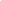 Balloon Car ActivityMs. Slate’s ClassTeam Name______________________________                       Period_______________Team Members____________________________________________________________Who can build the fastest balloon car? Your job is to get into groups of 2-3 and build a balloon car that you think will be the fastest in the class.What is a balloon car, you might ask? Good question! Use your resources to figure it out.How will you make it? You gather any supplies you have at home then let me know what else you need, and I will get what I can.Why are we doing this? Because we can learn from experiences.When is it due? We will hold the race on __________________________.Assessment Questions – Balloon Powered CarsWhat is an engineer and what does he/she do?If you were asked to create an invention, how would you begin?How do you think the products that we purchase and use in our daily lives are tested prior to distribution in stores?What is a force?  Describe an example of force that you experienced today.What data sets are needed to calculate speed?What is the metric unit of length?In what ways are mass and acceleration related?What aspects of your balloon-powered car were successful?  Provide an example of an adjustment to the car that improved your performance.What would you do to your car if you wanted to achieve both speed and distance?  Explain your reasoning.Based upon what you learned, what would you do differently if you were able to start all over?  Why?Describe what you learned as a result of this activity.How could you communicate what you learned, to others?